 Prelude:  Lighting of the Candles  Welcoming Hymn: There’s Within My Heart a Melody(chorus)                                                                                               p.380 Welcome *Call to Worship: Where Shall My Wondering Soul Begin?                                                                                                p.342	             *Hymn of Praise: Crown Him with Many Crowns(all)p.327*Greet Your Neighbor:  Pass the Peace of Christ   (Wave to, shout “hello” or elbow bump your neighbor) Announcements Prayers and Praises The Lord’s Prayer Offertory Hymn: O Jesus, I Have Promised (v.1-2-4)  p.396 (Giving of gifts & tithes)	                                                       *People’s Response:  Doxology                                        p.95 Anthem: We’ve a Story to Tell to the NationChildren’s Service                                                       Starr Ralph Scripture Reading: Matthew 28:16-20               Tony Minton  Sermon: The Butterfly Church              Pastor Mickey*Hymn of Reflection: Freely, Freely (v.1)                   p.389*Pastoral Benediction*People’s Response: Abide with Me (v.1)                 p.700Rev. Mickey Richardson, PastorCell: 502-409-1482Church 270-683-6326Email: office@stjohnum.orgSunday School – 9:00 a.m.     Sunday Worship – 10:00 a.m.Lay Leader – Dana GrayDirector of Music – Sarah ElliottOrganist – Ila Culp    Pianist – Marty ShivelyLiturgist – Tony MintonMedia Tech – Ryan Gray  Associate MT – Daniel GrayBishop – Leonard Fairley    Dist. Supt. – JaySmith        INVITE~~RELATE~~NURTURE~~SEND FORTHOur mission at St. John United Methodist Churchis to discover and invite all persons,to relate them to Jesus Christ,to nurture them in faith,and to send them out to live as disciples,making the community andthe world a better place to live.Announcements: Wednesday, October 125:00 pm, Choir PracticeThursday, October 1310:30 am, Membership Class4:30 pm, Membership ClassFriday, October 146:00 pm, Trivia Night-postponed to another date Saturday, October 158:30 am, MM BreakfastSunday, October 16Laity SundayHandout Harvest BagsWednesday, October 195:00 pm, Choir PracticeThursday, October 2010:30 am, Membership Class4:30 pm, Membership Class*Nursery Workers still needed! Sign-up sheet outside the church office. Bell ringers see Sarah or Vicki Hast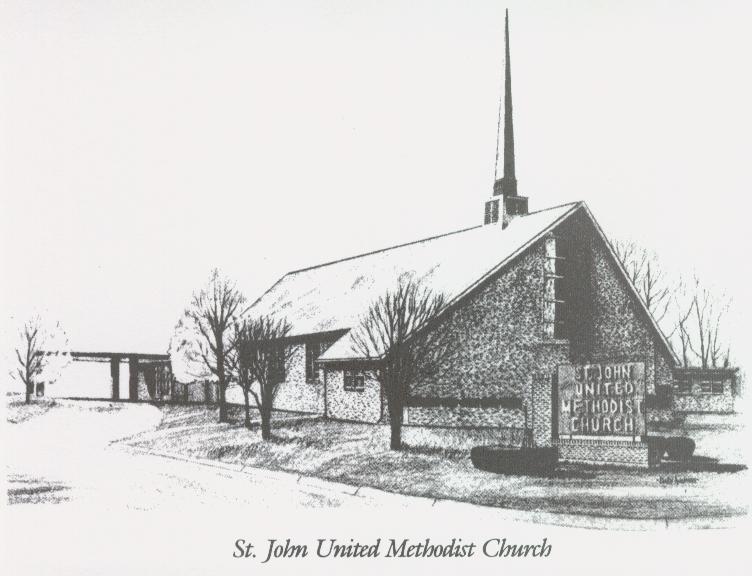 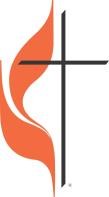 October 9th, 2022The Butterfly Church